UitnodigingLiving Landscape Café: één leefwereld, één overheid?Geachte <naam> , Beste <naam> ‘If not NOW, then WHEN?’ Het motto van de Dutch Design Week 2019 (DDW) had niet treffender geformuleerd kunnen worden. Met nog maar iets meer dan een jaar voor de boeg voordat de Omgevingswet een feit is, is het belangrijker dan ooit dat gemeenten, waterschappen en provincie elkaar vinden bij initiatieven en vraagstukken in onze fysieke leefomgeving. Eenvoudig beter, is het doel van de Omgevingswet. Dat vraagt van ons: samenwerken als één overheid, met het initiatief centraal.  Veel bestuurders en ambtenaren bereiden zich al een tijdje voor op het andere samenspel dat de Omgevingswet van ons verwacht. Maar wat vraagt de één overheidsgedachte van ons, als Brabantse volksvertegenwoordigers? Wat is daar voor nodig?  En hoe geven we daar vorm aan? Graag nodig ik u uit om over deze vragen, tijdens een informeel samenzijn op de Dutch Designweek, van gedachten te wisselen met collega-volksvertegenwoordigers van Brabantse gemeenten, waterschappen en de provincie. Hoe, wat en waar?Datum: 		Dinsdagavond 22 oktober 2019 vanaf 17.30 uur, inclusief dinerLocatie:		Brabant Living Landscape op het Ketelhuisplein in EindhovenAanmelden:	Via e-formulierBrabant op de Dutch Design WeekJaarlijks benut de provincie Noord-Brabant de Dutch Design Week om op onconventionele wijze het gesprek aan te gaan over maatschappelijke opgaven met Brabanders. Dit jaar wordt op het Ketelhuisplein het ‘Brabant Living Landscape’ ingericht. Met behulp van design wordt de bezoeker uitgedaagd na te denken over oplossingen voor alledaagse vraagstukken in onze ‘leefwerelden’, zoals de binnenstad, het platteland, bedrijventerreinen en de natuur. Programma17.30 uur	Inloop. Gedurende de avond worden kleine gerechten geserveerd. 18.00 uur 	Welkom door Hermen Vreugdenhil (Voorzitter werkgroep Omgevingswet in Provinciale Staten) en Erik van Merrienboer (gedeputeerde Ruimte en Wonen, Provincie Noord-Brabant)18.15 uur:	Rijksbouwmeester Floris Alkemade over de reis van Panorama Nederland, in de aanloop naar de Nationale Omgevingsvisie19.00 uur: 	In twee gespreksronden in gesprek over het thema van de avond in het ‘Living Landscape Café’21.00 uur:	Wrap-up21.15 uur:	BorrelAanmeldenIk verzoek u vriendelijk zich aan te melden voor deze bijeenkomst via het digitale e-formulier. Op dit formulier kunt u ook eventuele dieetwensen aangeven. Na aanmelding ontvangt u een bevestiging met nadere informatie over de locatie, parkeren en het programma. Met vriendelijke groet<naam> 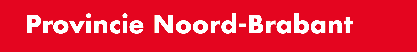 Statenlid Provincie Noord-Brabant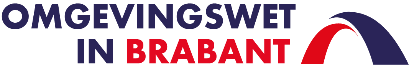 